С 13 по 17 мая 2019 года на базе МБОУ «Ювановская СОШ» в структурном подразделении  в с. Малое Карачкино проводились учебные сборы по 35-часовой учебной программе с юношами, обучающимися в образовательных организациях Ядринского района и проходящими подготовку по основам военной службы в 2019 году. На учебных сборах приняло участие 56 обучающихся из 8 средних общеобразовательных организаций района. Администрацией МБОУ «Ювановская СОШ» в структурном подразделении  в с. Малое Карачкино были созданы хорошие условия для проживания курсантов, проведения занятий и питания. Был предоставлен предметный кабинет для занятий по основам безопасности жизнедеятельности,  оборудовано место для стрельбы из пневматической винтовки. Был подготовлен информационный стенд об имеющейся документации и о ходе учебных сборов. На занятиях по огневой подготовке десятиклассники занимались разборкой и сборкой АК — 74, снаряжением магазина к АК — 74 учебными патронами. Юноши  сдали установленные программой нормативы. Стрельба из пневматического оружия вызвала большой интерес у подростков. Стреляли в специально оборудованном месте, соблюдая все правила безопасности.  Нормативы по стрельбе из пневматического оружия выполнили все.  Больше положительных эмоций курсанты получили после выполнения практических стрельб из автомата «Сайга» в тире НОУ ДОВ «Республиканский стрелково-спортивный клуб ДОСААФ России» в     г. Чебоксары. Курсанты выполняли  5 зачётных выстрелов. Выполнение начального упражнения стрельб из автомата с учащимися проводился в полном соответствии с методикой, принятой в Вооружённых Силах РФ. Проведённые занятия по огневой подготовке, тщательный инструктаж, рекомендации руководителя стрельб по правильному прицеливанию не заставили долго ждать желаемых результатов. Уже среди стрелков 1 смены появился результат 46 очков. Затем результаты всё улучшались и улучшались. Два ученика набрали по 49 очков, четыре – по 47 очков.Ребята были переполнены эмоциями. Ведь им впервые в жизни довелось держать в руках боевое оружие, почувствовать выстрел, понюхать запах пороха. Также им понравилось другое огнестрельное оружие, находящееся в тире, на фоне которых они с большой охотой фотографировались.17 мая состоялось торжественное закрытие учебных сборов. Церемонию закрытия сборов вёл начальник учебных сборов Александров А.М., преподаватель - организатор ОБЖ  МБОУ «СОШ № 2» г. Ядрина Перед  учащимися и гостями выступили начальник отдела образования Ядринской районной администрации Филимонов А.А. и директор МБОУ «Ювановская СОШ» Тобоев С.М. Они поблагодарили весь преподавательский состав сборов и работников школы за добросовестный труд и ответственное отношение к своим обязанностям.Юноши, занявшие призовые места в индивидуальных соревнованиях, награждены грамотами  отдела образования.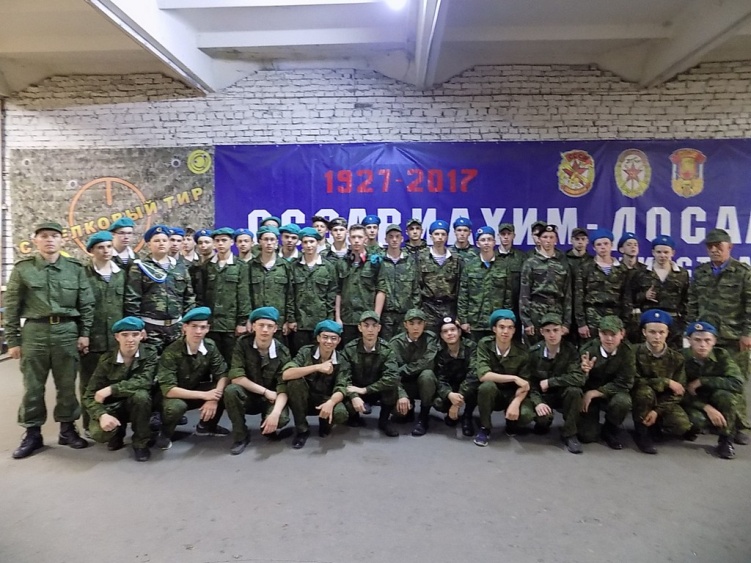 